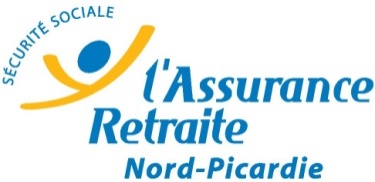 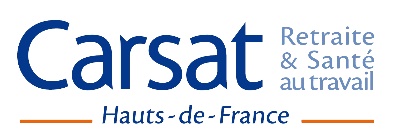 Appel à projets 2022Lieux de Vie Collectifs (LVC)Dossier de Candidature AXE 3Cadre de vie de qualité en établissement d’hébergementDate limite de dépôt des candidatures :VENDREDI 6 MAI 2022Axe 3 : Cadre de vie de qualité en établissement d’hébergementL’objectif de cet axe est de soutenir le développement d’un cadre de vie de qualité au sein des établissements d’hébergement pour personnes âgées, notamment la rénovation des résidences autonomie.FICHE D’IDENTIFICATIONPRESENTATION DU PORTEUR DE PROJETPRESENTATION DE LA STRUCTURE CONCERNEE (LVC)LISTE DES DOCUMENTS A FOURNIRLe dossier de candidature doit être composé au moment du dépôt de la demande, des éléments suivants, qui sont à adapter en fonction du projet présenté :Documents administratifs : 				          	            OUI       NON- Courrier de demande d’aide financière                                                            	(co-signé gestionnaire – propriétaire)	- Dossier de candidature complété					 	- Extrait de délibération approuvant l’opération et son financement	 	- Statuts du demandeur							 	- Attestation Urssaf							 	- Relevé d’identité bancaire ou postal					 	- Convention de gestion							 	- Convention d’utilité sociale du bailleur					 	- Autorisation des autorités compétentes					 	- Dispositions prévues pour informer le public de l’aide octroyée		 	- Rapport d’activité 							 	- Fiche SEFORA complétée (si résidence autonomie)                                        	Documents techniques : 				            	            OUI       NON- Note d’opportunité précisant le contexte, les objectifs, les impacts	 	 - Permis de construire ou récépissé de dépôt de demande		 	- Déclaration de travaux							 	- Plan de situation, de coupe et de façade				 	- Plan des locaux au 1/100ème						 	- Etat détaillé des surfaces						 	- Condition de prise en compte des critères de développement durable	 	- Attestation ou justificatifs de conformité aux normes en vigueur	 	- Planning prévisionnel des travaux					 	- Rapport DAT (Diagnostic Amiante avant Travaux ou Démolition)               	   / Rapport RAT (Repérage avant Travaux)			Documents financiers et de gestion : 			            	            OUI       NON- Devis détaillés ou estimatifs détaillés du projet				 	- Plan de financement équilibré, faisant apparaître l’aide de la Carsat	 	- Copie des accords de financement obtenus ou récépissé de dépôt 	 	- Garantie bancaire				 			 	- Kbis (pour les sociétés commerciales)	-   Attestation sur honneur d’éligibilité à la récupération du fonds de compensation de la TVA                                                                           	 	- Bilans comptables et comptes de résultat des 3 dernières années	 	 - Etude de rentabilité financière (projection d’activité et financière)	 	- Scénarii de projections budgétaires                                                                 	Documents relatifs à la vie dans l’établissement :            	            OUI       NON- Descriptif des locaux							 	 - Projet de vie sociale							 	- Planning des activités (réalisées/prévisionnelles)			 	- Contrat de séjour, livret d’accueil					 	- Règlement de fonctionnement						 	- Conventions de partenariat						 	- Projet d’établissement 	- Comptes-rendus de CVS, comités animations…				 	- Rapport d’évaluation interne						 	- Rapport d’évaluation externe						 	- CPOM et avenant(s) signé(s)						 	NOTE D’OPPORTUNITE ET PRESENTATION DU PROJETMETHODOLOGIE DE PROJETDESCRIPTION DU PROJETPROJET DE TRAVAUX ET ACHAT D’EQUIPEMENT(réhabilitation, modernisation, mise aux normes,…)DONNEES FINANCIERES DU PROJETType d’aide demandé Subvention   	Prêt sans intérêt Votre établissement récupère-t-il la TVA ? OUI  	NON  L’opération est-elle couverte par une garantie ?Si oui : Par une collectivité : joindre l’arrêté ou la délibération,Par un organisme privé : joindre le contrat de garantieOUI  	NON  DEMANDE DE PARTICIPATION AU FINANCEMENT D’UNE MISSION DE PILOTAGE SOCIAL Un pilote social joue le rôle de médiateur, lien permanent entre les résidents, la Direction de la structure, et les entreprises de travaux, permettant ainsi l’avancement optimal des travaux tout en désamorçant les tensions. Dans le cadre d’un programme de réhabilitation, parfois mal vécu par les résidents, la mission de pilotage social, qui pourra être confiée à un prestataire extérieur choisi par le porteur de projet, aura pour objectifs :Pour le propriétaire de la structure : humaniser le projet de réhabilitation afin que celui-ci soit participatif et innovant ;Pour le maître d’œuvre : désamorcer les situations pouvant trouver la réalisation des travaux de réhabilitation ;Pour les résidents : appréhender et comprendre le déroulement de la réhabilitation avec une personne ressource et participer au devenir du bâtiment A ce titre, et afin d’accompagner au mieux les résidents pendant la phase de travaux, la Carsat Hauts-de-France propose de financer, à hauteur de 50% du coût global, une prestation de « pilotage social » sous la forme d’une subvention d’un montant maximum de 5000 euros. Cette subvention est complémentaire à l’obtention d’une aide financière portant sur le programme de travaux et fera donc l’objet d’une seconde convention de partenariat. NOTE D’OPPORTUNITE DONNEES FINANCIERES Dans le cadre de la participation financière de la Carsat Hauts-de-France, le porteur doit fournir au minimum un devis d’un prestataire de son choix pour assurer cette mission de pilotage social. Le devis devra faire apparaître le coût global TTC de la mission.ELEMENTS COMPLEMENTAIRES A AJOUTER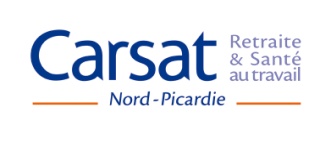 ATTESTATION SUR L’HONNEURJe soussigné(e)  En ma qualité de  Certifie l’exactitude des renseignements fournis dans le cadre de ce dossier.Fait à Le 	Signature :La loi rend passible d'amende et d'emprisonnement quiconque se rend coupable de fraudes ou de fausses déclarations (art.377-1 du code de la sécurité sociale, arts 313-1, 313-3, 433-19, 441-1 et 441-7 du Code pénal).Le bénéficiaire dispose d'un droit d'accès, de modification, de rectification ou de suppression des données qui le concerne (art 34 - Loi informatiques et libertés) IDENTIFICATION DU PORTEURNB : Le porteur de projet est celui qui, en cas de financement, percevra l’aide financière demandéeNom et sigle : Numéro de Siret :  et/ou Numéro FINESS : Coordonnées du siège social : Adresse : Code postal : Commune : Département : Téléphone : Courriel : Site internet : REPRESENTANT LEGALNB : Signataire de la convention en cas d’accord de financementNom Prénom : Fonction : Courriel (si différent de la structure) : STATUT Public                                    Privé à but lucratif                           Privé à but non lucratifPERSONNE EN CHARGE DU PROJETNom Prénom : Fonction : Courrier (si différent de la structure) : Téléphone : IDENTIFICATION DE LA STRUCTURE CONCERNEEType de structure :  Résidence Autonomie Béguinage  Résidence services Résidence intergénérationnelle MARPA Autres : Précisez : La structure est-elle le porteur de projet ?             Oui                NonRaison sociale : Numéro de Siret :  et/ou Numéro FINESS : Adresse : Code postal : Commune : Département : La structure a-t-elle déjà bénéficié d’une subvention ou d’un prêt de la Carsat Hauts-de-France au cours des 5 dernières années ?                   Oui                NonSi oui pour quel projet ? PROPRIETAIRE DES LOCAUXPorteur de projet ?             Oui                NonSi non, Raison sociale : Adresse : Statut juridique :  Public              Privé à but lucratif                Privé à but non lucratifGESTIONNAIRE DES LOCAUXPorteur de projet ?             Oui                NonSi non, Raison sociale : Adresse : Statut juridique :  Public              Privé à but lucratif                Privé à but non lucratifMODE DE CONCERTATION ENTRE GESTIONNAIRE ET PROPRIETAIREContexte (analyse des besoins en travaux prioritaires, diagnostic, …) : Objectif(s) du projet : Type de projet :  Reconstruction Restructuration / Réhabilitation Modernisation Mise aux normes Achat d’équipements (numériques) Achat d’équipements (matériel/mobilier)Descriptif du projet / des travaux :Si projet portant sur les logements, Nombre de logements rénovés : Nombre de logements créés : Type de demande d’aide suivant le document de cadrage :  Subvention Lieux de Vie Collectifs d’un montant de  (maximum 100 000 €) Prêt à taux 0 sur une durée de  et d’un montant de Le montant de l’aide financière doit se situer entre 15 et 50% du coût prévisionnel global du projetCalendrier : (délai maximal de réalisation de 36 mois à compter de la date de signature de la convention dans le cadre d’un prêt sans intérêt ou de 24 mois dans le cadre d’une subvention)Si travaux Date prévisionnelle de démarrage de travaux : Date prévisionnelle de fin des travaux : Si achat d’équipement, date prévisionnelle d’achat : DEMARCHE PARTICIPATIVE DU PROJETDEMARCHE PARTICIPATIVE DU PROJETDEMARCHE PARTICIPATIVE DU PROJETComment le projet a-t-il été construit avec les résidents ? (Diagnostic des besoins, communication, ateliers de co-construction, fréquence des rencontres, ouverture vers les familles, pilotage …) Comment le projet a-t-il été construit avec les résidents ? (Diagnostic des besoins, communication, ateliers de co-construction, fréquence des rencontres, ouverture vers les familles, pilotage …) Comment le projet a-t-il été construit avec les résidents ? (Diagnostic des besoins, communication, ateliers de co-construction, fréquence des rencontres, ouverture vers les familles, pilotage …) ETUDE DES BESOINSETUDE DES BESOINSETUDE DES BESOINSPopulation totale de la commune : Population âgée de plus de 60 ans : Population totale de la commune : Population âgée de plus de 60 ans : Population totale de la commune : Population âgée de plus de 60 ans : Etude récente sur les besoins de la population âgée sur le territoire ciblé (quartier/commune/communauté de communes) : Etude récente sur les besoins de la population âgée sur le territoire ciblé (quartier/commune/communauté de communes) : Etude récente sur les besoins de la population âgée sur le territoire ciblé (quartier/commune/communauté de communes) : Etude de la fragilité du territoire : (Observatoire des fragilités : http://www.observatoiredesfragilites.fr/)Indice de fragilité économique de la commune (IC1) : Indice de fragilité comportementale de la commune (IC2) : Etude de la fragilité du territoire : (Observatoire des fragilités : http://www.observatoiredesfragilites.fr/)Indice de fragilité économique de la commune (IC1) : Indice de fragilité comportementale de la commune (IC2) : Etude de la fragilité du territoire : (Observatoire des fragilités : http://www.observatoiredesfragilites.fr/)Indice de fragilité économique de la commune (IC1) : Indice de fragilité comportementale de la commune (IC2) : Offre d’habitat sur le territoire : Offre d’habitat sur le territoire : Offre d’habitat sur le territoire : Type d’établissement :Nombre d’établissements :Nombre de places :Résidence autonomieBéguinageFoyer de travailleurs migrantsMARPARésidence intergénérationnelleRésidence serviceRésidence socialeAutre type d’habitat regroupéCentre hospitalierService d’aide à domicile Foyer d’animationSalle polyvalenteAutres : PUBLICPublic concerné :  Personnes âgées uniquement Personnes âgées et familles Personnes âgées et autres publics (personnes en situation de handicap, étudiants, etc.) – précisez : Précisez le nombre / la répartition : CONTEXTE LOCALDescription de l’environnement : Description de l’implantation : Politique de la ville en faveur des personnes âgées :Description de la proximité des moyens de transports, des services et commerces : Offre du territoire en termes de partenaires (Centres sociaux, CLIC,…) : DEVELOPPEMENT DES PARTENARIATSPartenariats existants avec les structures agissant en faveur des personnes âgées :Partenariats à développer avec les structures agissant en faveur des personnes âgées :BATIMENTBATIMENTBATIMENTBATIMENTBATIMENTBATIMENTBATIMENTBATIMENTBATIMENTBATIMENTBATIMENTBATIMENTBATIMENTBATIMENTBATIMENTBATIMENTDate de construction du bâtiment : Travaux engagés par le bailleur depuis l’ouverture (modernisation, grosses réparations, etc.) : Existence d’un plan pluriannuel de travaux du bailleur : Date de construction du bâtiment : Travaux engagés par le bailleur depuis l’ouverture (modernisation, grosses réparations, etc.) : Existence d’un plan pluriannuel de travaux du bailleur : Date de construction du bâtiment : Travaux engagés par le bailleur depuis l’ouverture (modernisation, grosses réparations, etc.) : Existence d’un plan pluriannuel de travaux du bailleur : Date de construction du bâtiment : Travaux engagés par le bailleur depuis l’ouverture (modernisation, grosses réparations, etc.) : Existence d’un plan pluriannuel de travaux du bailleur : Date de construction du bâtiment : Travaux engagés par le bailleur depuis l’ouverture (modernisation, grosses réparations, etc.) : Existence d’un plan pluriannuel de travaux du bailleur : Date de construction du bâtiment : Travaux engagés par le bailleur depuis l’ouverture (modernisation, grosses réparations, etc.) : Existence d’un plan pluriannuel de travaux du bailleur : Date de construction du bâtiment : Travaux engagés par le bailleur depuis l’ouverture (modernisation, grosses réparations, etc.) : Existence d’un plan pluriannuel de travaux du bailleur : Date de construction du bâtiment : Travaux engagés par le bailleur depuis l’ouverture (modernisation, grosses réparations, etc.) : Existence d’un plan pluriannuel de travaux du bailleur : Date de construction du bâtiment : Travaux engagés par le bailleur depuis l’ouverture (modernisation, grosses réparations, etc.) : Existence d’un plan pluriannuel de travaux du bailleur : Date de construction du bâtiment : Travaux engagés par le bailleur depuis l’ouverture (modernisation, grosses réparations, etc.) : Existence d’un plan pluriannuel de travaux du bailleur : Date de construction du bâtiment : Travaux engagés par le bailleur depuis l’ouverture (modernisation, grosses réparations, etc.) : Existence d’un plan pluriannuel de travaux du bailleur : Date de construction du bâtiment : Travaux engagés par le bailleur depuis l’ouverture (modernisation, grosses réparations, etc.) : Existence d’un plan pluriannuel de travaux du bailleur : Date de construction du bâtiment : Travaux engagés par le bailleur depuis l’ouverture (modernisation, grosses réparations, etc.) : Existence d’un plan pluriannuel de travaux du bailleur : Date de construction du bâtiment : Travaux engagés par le bailleur depuis l’ouverture (modernisation, grosses réparations, etc.) : Existence d’un plan pluriannuel de travaux du bailleur : Date de construction du bâtiment : Travaux engagés par le bailleur depuis l’ouverture (modernisation, grosses réparations, etc.) : Existence d’un plan pluriannuel de travaux du bailleur : Date de construction du bâtiment : Travaux engagés par le bailleur depuis l’ouverture (modernisation, grosses réparations, etc.) : Existence d’un plan pluriannuel de travaux du bailleur : OCCUPATIONOCCUPATIONOCCUPATIONOCCUPATIONOCCUPATIONOCCUPATIONOCCUPATIONOCCUPATIONOCCUPATIONOCCUPATIONOCCUPATIONOCCUPATIONOCCUPATIONOCCUPATIONOCCUPATIONOCCUPATIONPrécisez le nombre de places d’hébergement permanent :  Précisez le nombre de places d’hébergement temporaire :  Précisez le taux d’occupation des 3 dernières années :Précisez le nombre de places d’hébergement permanent :  Précisez le nombre de places d’hébergement temporaire :  Précisez le taux d’occupation des 3 dernières années :Précisez le nombre de places d’hébergement permanent :  Précisez le nombre de places d’hébergement temporaire :  Précisez le taux d’occupation des 3 dernières années :Précisez le nombre de places d’hébergement permanent :  Précisez le nombre de places d’hébergement temporaire :  Précisez le taux d’occupation des 3 dernières années :Précisez le nombre de places d’hébergement permanent :  Précisez le nombre de places d’hébergement temporaire :  Précisez le taux d’occupation des 3 dernières années :Précisez le nombre de places d’hébergement permanent :  Précisez le nombre de places d’hébergement temporaire :  Précisez le taux d’occupation des 3 dernières années :Précisez le nombre de places d’hébergement permanent :  Précisez le nombre de places d’hébergement temporaire :  Précisez le taux d’occupation des 3 dernières années :Précisez le nombre de places d’hébergement permanent :  Précisez le nombre de places d’hébergement temporaire :  Précisez le taux d’occupation des 3 dernières années :Précisez le nombre de places d’hébergement permanent :  Précisez le nombre de places d’hébergement temporaire :  Précisez le taux d’occupation des 3 dernières années :Précisez le nombre de places d’hébergement permanent :  Précisez le nombre de places d’hébergement temporaire :  Précisez le taux d’occupation des 3 dernières années :Précisez le nombre de places d’hébergement permanent :  Précisez le nombre de places d’hébergement temporaire :  Précisez le taux d’occupation des 3 dernières années :Précisez le nombre de places d’hébergement permanent :  Précisez le nombre de places d’hébergement temporaire :  Précisez le taux d’occupation des 3 dernières années :Précisez le nombre de places d’hébergement permanent :  Précisez le nombre de places d’hébergement temporaire :  Précisez le taux d’occupation des 3 dernières années :Précisez le nombre de places d’hébergement permanent :  Précisez le nombre de places d’hébergement temporaire :  Précisez le taux d’occupation des 3 dernières années :Précisez le nombre de places d’hébergement permanent :  Précisez le nombre de places d’hébergement temporaire :  Précisez le taux d’occupation des 3 dernières années :Précisez le nombre de places d’hébergement permanent :  Précisez le nombre de places d’hébergement temporaire :  Précisez le taux d’occupation des 3 dernières années :PUBLIC PRESENTPUBLIC PRESENTPUBLIC PRESENTPUBLIC PRESENTPUBLIC PRESENTPUBLIC PRESENTPUBLIC PRESENTPUBLIC PRESENTPUBLIC PRESENTPUBLIC PRESENTPUBLIC PRESENTPUBLIC PRESENTPUBLIC PRESENTPUBLIC PRESENTPUBLIC PRESENTPUBLIC PRESENTRépartition par type :Répartition par type :Répartition par type :Répartition par type :Répartition par type :Répartition par type :Répartition par type :Nombre ou pourcentage :Nombre ou pourcentage :Nombre ou pourcentage :Nombre ou pourcentage :Nombre ou pourcentage :Nombre ou pourcentage :Nombre ou pourcentage :Nombre ou pourcentage :Nombre ou pourcentage :Personnes âgéesPersonnes âgéesPersonnes âgéesPersonnes âgéesPersonnes âgéesPersonnes âgéesPersonnes âgéesPersonnes en situation de handicapPersonnes en situation de handicapPersonnes en situation de handicapPersonnes en situation de handicapPersonnes en situation de handicapPersonnes en situation de handicapPersonnes en situation de handicapEtudiantsEtudiantsEtudiantsEtudiantsEtudiantsEtudiantsEtudiantsAutres – précisez : Autres – précisez : Autres – précisez : Autres – précisez : Autres – précisez : Autres – précisez : Autres – précisez : TOTALTOTALTOTALTOTALTOTALTOTALTOTALVentilation par GIR des personnes âgées accueillies :Ventilation par GIR des personnes âgées accueillies :Ventilation par GIR des personnes âgées accueillies :Ventilation par GIR des personnes âgées accueillies :Ventilation par GIR des personnes âgées accueillies :Ventilation par GIR des personnes âgées accueillies :Ventilation par GIR des personnes âgées accueillies :Ventilation par GIR des personnes âgées accueillies :Ventilation par GIR des personnes âgées accueillies :Ventilation par GIR des personnes âgées accueillies :Ventilation par GIR des personnes âgées accueillies :Ventilation par GIR des personnes âgées accueillies :Ventilation par GIR des personnes âgées accueillies :Ventilation par GIR des personnes âgées accueillies :Ventilation par GIR des personnes âgées accueillies :Ventilation par GIR des personnes âgées accueillies :GIR 1GIR 2GIR 2GIR 2GIR 3GIR 3GIR 3GIR 4GIR 4GIR 4GIR 4GIR 5GIR 5GIR 5GIR 5GIR 6Ventilation par régime de retraite des personnes âgées accueillies :Ventilation par régime de retraite des personnes âgées accueillies :Ventilation par régime de retraite des personnes âgées accueillies :Ventilation par régime de retraite des personnes âgées accueillies :Ventilation par régime de retraite des personnes âgées accueillies :Ventilation par régime de retraite des personnes âgées accueillies :Ventilation par régime de retraite des personnes âgées accueillies :Nombre ou pourcentage :Nombre ou pourcentage :Nombre ou pourcentage :Nombre ou pourcentage :Nombre ou pourcentage :Nombre ou pourcentage :Nombre ou pourcentage :Nombre ou pourcentage :Nombre ou pourcentage :Régime généralRégime généralRégime généralRégime généralRégime généralRégime généralRégime généralMSAMSAMSAMSAMSAMSAMSAAutres régimes – Précisez :Autres régimes – Précisez :Autres régimes – Précisez :Autres régimes – Précisez :Autres régimes – Précisez :Autres régimes – Précisez :Autres régimes – Précisez :ACCUEIL DU PUBLICACCUEIL DU PUBLICACCUEIL DU PUBLICACCUEIL DU PUBLICACCUEIL DU PUBLICACCUEIL DU PUBLICACCUEIL DU PUBLICACCUEIL DU PUBLICACCUEIL DU PUBLICACCUEIL DU PUBLICACCUEIL DU PUBLICACCUEIL DU PUBLICACCUEIL DU PUBLICACCUEIL DU PUBLICACCUEIL DU PUBLICACCUEIL DU PUBLICHabilitation aide sociale : Si oui, pourcentage de résidents qui en sont bénéficiaires : Si non, expliquer les motifs de refus : Habilitation aide sociale : Si oui, pourcentage de résidents qui en sont bénéficiaires : Si non, expliquer les motifs de refus : Habilitation aide sociale : Si oui, pourcentage de résidents qui en sont bénéficiaires : Si non, expliquer les motifs de refus : Habilitation aide sociale : Si oui, pourcentage de résidents qui en sont bénéficiaires : Si non, expliquer les motifs de refus : Habilitation aide sociale : Si oui, pourcentage de résidents qui en sont bénéficiaires : Si non, expliquer les motifs de refus : Habilitation aide sociale : Si oui, pourcentage de résidents qui en sont bénéficiaires : Si non, expliquer les motifs de refus : Habilitation aide sociale : Si oui, pourcentage de résidents qui en sont bénéficiaires : Si non, expliquer les motifs de refus : Habilitation aide sociale : Si oui, pourcentage de résidents qui en sont bénéficiaires : Si non, expliquer les motifs de refus : Habilitation aide sociale : Si oui, pourcentage de résidents qui en sont bénéficiaires : Si non, expliquer les motifs de refus : Habilitation aide sociale : Si oui, pourcentage de résidents qui en sont bénéficiaires : Si non, expliquer les motifs de refus : Habilitation aide sociale : Si oui, pourcentage de résidents qui en sont bénéficiaires : Si non, expliquer les motifs de refus : Habilitation aide sociale : Si oui, pourcentage de résidents qui en sont bénéficiaires : Si non, expliquer les motifs de refus : Habilitation aide sociale : Si oui, pourcentage de résidents qui en sont bénéficiaires : Si non, expliquer les motifs de refus : Habilitation aide sociale : Si oui, pourcentage de résidents qui en sont bénéficiaires : Si non, expliquer les motifs de refus : Habilitation aide sociale : Si oui, pourcentage de résidents qui en sont bénéficiaires : Si non, expliquer les motifs de refus : Habilitation aide sociale : Si oui, pourcentage de résidents qui en sont bénéficiaires : Si non, expliquer les motifs de refus : Conventionnement APL : Si oui, pourcentage de résidents qui en sont bénéficiaires : Conventionnement APL : Si oui, pourcentage de résidents qui en sont bénéficiaires : Conventionnement APL : Si oui, pourcentage de résidents qui en sont bénéficiaires : Conventionnement APL : Si oui, pourcentage de résidents qui en sont bénéficiaires : Conventionnement APL : Si oui, pourcentage de résidents qui en sont bénéficiaires : Conventionnement APL : Si oui, pourcentage de résidents qui en sont bénéficiaires : Conventionnement APL : Si oui, pourcentage de résidents qui en sont bénéficiaires : Conventionnement APL : Si oui, pourcentage de résidents qui en sont bénéficiaires : Conventionnement APL : Si oui, pourcentage de résidents qui en sont bénéficiaires : Conventionnement APL : Si oui, pourcentage de résidents qui en sont bénéficiaires : Conventionnement APL : Si oui, pourcentage de résidents qui en sont bénéficiaires : Conventionnement APL : Si oui, pourcentage de résidents qui en sont bénéficiaires : Conventionnement APL : Si oui, pourcentage de résidents qui en sont bénéficiaires : Conventionnement APL : Si oui, pourcentage de résidents qui en sont bénéficiaires : Conventionnement APL : Si oui, pourcentage de résidents qui en sont bénéficiaires : Conventionnement APL : Si oui, pourcentage de résidents qui en sont bénéficiaires : Impact du projet sur les résidents (déménagement, relogement temporaire, améliorations attendues, nouvelles prestations mises en place,…) :Impact du projet sur l’ouverture de l’établissement sur l’extérieur (après travaux) :Impact du projet sur les résidents (déménagement, relogement temporaire, améliorations attendues, nouvelles prestations mises en place,…) :Impact du projet sur l’ouverture de l’établissement sur l’extérieur (après travaux) :Impact du projet sur les résidents (déménagement, relogement temporaire, améliorations attendues, nouvelles prestations mises en place,…) :Impact du projet sur l’ouverture de l’établissement sur l’extérieur (après travaux) :Impact du projet sur les résidents (déménagement, relogement temporaire, améliorations attendues, nouvelles prestations mises en place,…) :Impact du projet sur l’ouverture de l’établissement sur l’extérieur (après travaux) :Impact du projet sur les résidents (déménagement, relogement temporaire, améliorations attendues, nouvelles prestations mises en place,…) :Impact du projet sur l’ouverture de l’établissement sur l’extérieur (après travaux) :Impact du projet sur les résidents (déménagement, relogement temporaire, améliorations attendues, nouvelles prestations mises en place,…) :Impact du projet sur l’ouverture de l’établissement sur l’extérieur (après travaux) :Impact du projet sur les résidents (déménagement, relogement temporaire, améliorations attendues, nouvelles prestations mises en place,…) :Impact du projet sur l’ouverture de l’établissement sur l’extérieur (après travaux) :Impact du projet sur les résidents (déménagement, relogement temporaire, améliorations attendues, nouvelles prestations mises en place,…) :Impact du projet sur l’ouverture de l’établissement sur l’extérieur (après travaux) :Impact du projet sur les résidents (déménagement, relogement temporaire, améliorations attendues, nouvelles prestations mises en place,…) :Impact du projet sur l’ouverture de l’établissement sur l’extérieur (après travaux) :Impact du projet sur les résidents (déménagement, relogement temporaire, améliorations attendues, nouvelles prestations mises en place,…) :Impact du projet sur l’ouverture de l’établissement sur l’extérieur (après travaux) :Impact du projet sur les résidents (déménagement, relogement temporaire, améliorations attendues, nouvelles prestations mises en place,…) :Impact du projet sur l’ouverture de l’établissement sur l’extérieur (après travaux) :Impact du projet sur les résidents (déménagement, relogement temporaire, améliorations attendues, nouvelles prestations mises en place,…) :Impact du projet sur l’ouverture de l’établissement sur l’extérieur (après travaux) :Impact du projet sur les résidents (déménagement, relogement temporaire, améliorations attendues, nouvelles prestations mises en place,…) :Impact du projet sur l’ouverture de l’établissement sur l’extérieur (après travaux) :Impact du projet sur les résidents (déménagement, relogement temporaire, améliorations attendues, nouvelles prestations mises en place,…) :Impact du projet sur l’ouverture de l’établissement sur l’extérieur (après travaux) :Impact du projet sur les résidents (déménagement, relogement temporaire, améliorations attendues, nouvelles prestations mises en place,…) :Impact du projet sur l’ouverture de l’établissement sur l’extérieur (après travaux) :Impact du projet sur les résidents (déménagement, relogement temporaire, améliorations attendues, nouvelles prestations mises en place,…) :Impact du projet sur l’ouverture de l’établissement sur l’extérieur (après travaux) :DESCRIPTIF DES LOYERS DESCRIPTIF DES LOYERS DESCRIPTIF DES LOYERS DESCRIPTIF DES LOYERS DESCRIPTIF DES LOYERS DESCRIPTIF DES LOYERS DESCRIPTIF DES LOYERS DESCRIPTIF DES LOYERS DESCRIPTIF DES LOYERS DESCRIPTIF DES LOYERS DESCRIPTIF DES LOYERS DESCRIPTIF DES LOYERS DESCRIPTIF DES LOYERS DESCRIPTIF DES LOYERS DESCRIPTIF DES LOYERS DESCRIPTIF DES LOYERS Type d’hébergementType d’hébergementSurfaceSurfaceSurfaceMontant mensualitéMontant mensualitéMontant mensualitéDont loyerDont loyerDont loyerDont loyerDont charges locativesDont charges locativesDont charges locativesDont charges locativesT1Nombre : T1Nombre : T1 BisNombre : T1 BisNombre : T2Nombre : T2Nombre : T3Nombre : T3Nombre : Autres- précisez :Autres- précisez :Impact des travaux sur le montant de ces prestations : Quelle est l’évolution des loyers des 3 dernières années : Impact des travaux sur le montant de ces prestations : Quelle est l’évolution des loyers des 3 dernières années : Impact des travaux sur le montant de ces prestations : Quelle est l’évolution des loyers des 3 dernières années : Impact des travaux sur le montant de ces prestations : Quelle est l’évolution des loyers des 3 dernières années : Impact des travaux sur le montant de ces prestations : Quelle est l’évolution des loyers des 3 dernières années : Impact des travaux sur le montant de ces prestations : Quelle est l’évolution des loyers des 3 dernières années : Impact des travaux sur le montant de ces prestations : Quelle est l’évolution des loyers des 3 dernières années : Impact des travaux sur le montant de ces prestations : Quelle est l’évolution des loyers des 3 dernières années : Impact des travaux sur le montant de ces prestations : Quelle est l’évolution des loyers des 3 dernières années : Impact des travaux sur le montant de ces prestations : Quelle est l’évolution des loyers des 3 dernières années : Impact des travaux sur le montant de ces prestations : Quelle est l’évolution des loyers des 3 dernières années : Impact des travaux sur le montant de ces prestations : Quelle est l’évolution des loyers des 3 dernières années : Impact des travaux sur le montant de ces prestations : Quelle est l’évolution des loyers des 3 dernières années : Impact des travaux sur le montant de ces prestations : Quelle est l’évolution des loyers des 3 dernières années : Impact des travaux sur le montant de ces prestations : Quelle est l’évolution des loyers des 3 dernières années : Impact des travaux sur le montant de ces prestations : Quelle est l’évolution des loyers des 3 dernières années : DETAIL DES PRESTATIONS PROPOSEES PAR L’ETABLISSEMENTDETAIL DES PRESTATIONS PROPOSEES PAR L’ETABLISSEMENTDETAIL DES PRESTATIONS PROPOSEES PAR L’ETABLISSEMENTDETAIL DES PRESTATIONS PROPOSEES PAR L’ETABLISSEMENTDETAIL DES PRESTATIONS PROPOSEES PAR L’ETABLISSEMENTDETAIL DES PRESTATIONS PROPOSEES PAR L’ETABLISSEMENTDETAIL DES PRESTATIONS PROPOSEES PAR L’ETABLISSEMENTDETAIL DES PRESTATIONS PROPOSEES PAR L’ETABLISSEMENTDETAIL DES PRESTATIONS PROPOSEES PAR L’ETABLISSEMENTDETAIL DES PRESTATIONS PROPOSEES PAR L’ETABLISSEMENTDETAIL DES PRESTATIONS PROPOSEES PAR L’ETABLISSEMENTDETAIL DES PRESTATIONS PROPOSEES PAR L’ETABLISSEMENTDETAIL DES PRESTATIONS PROPOSEES PAR L’ETABLISSEMENTDETAIL DES PRESTATIONS PROPOSEES PAR L’ETABLISSEMENTDETAIL DES PRESTATIONS PROPOSEES PAR L’ETABLISSEMENTDETAIL DES PRESTATIONS PROPOSEES PAR L’ETABLISSEMENTNatureNatureNatureQuantitatifQuantitatifQuantitatifMontantMontantMontantCaractère obligatoire (oui/non)Caractère obligatoire (oui/non)Caractère obligatoire (oui/non)Caractère obligatoire (oui/non)Compris dans la mensualité demandée aux résidents(oui/non)Compris dans la mensualité demandée aux résidents(oui/non)Compris dans la mensualité demandée aux résidents(oui/non)BlanchisserieBlanchisserieBlanchisserieCoordination des intervenants extérieursCoordination des intervenants extérieursCoordination des intervenants extérieursRestaurationRestaurationRestaurationSécuritéSécuritéSécuritéVie socialeVie socialeVie socialeAutresAutresAutresObservations complémentaires : Observations complémentaires : Observations complémentaires : Observations complémentaires : Observations complémentaires : Observations complémentaires : Observations complémentaires : Observations complémentaires : Observations complémentaires : Observations complémentaires : Observations complémentaires : Observations complémentaires : Observations complémentaires : Observations complémentaires : Observations complémentaires : Observations complémentaires : Impact des travaux sur le montant de ces prestations : Impact des travaux sur le montant de ces prestations : Impact des travaux sur le montant de ces prestations : Impact des travaux sur le montant de ces prestations : Impact des travaux sur le montant de ces prestations : Impact des travaux sur le montant de ces prestations : Impact des travaux sur le montant de ces prestations : Impact des travaux sur le montant de ces prestations : Impact des travaux sur le montant de ces prestations : Impact des travaux sur le montant de ces prestations : Impact des travaux sur le montant de ces prestations : Impact des travaux sur le montant de ces prestations : Impact des travaux sur le montant de ces prestations : Impact des travaux sur le montant de ces prestations : Impact des travaux sur le montant de ces prestations : Impact des travaux sur le montant de ces prestations : DEMARCHE DE DEVELOPPEMENT DURABLE / RSEDEMARCHE DE DEVELOPPEMENT DURABLE / RSEDEMARCHE DE DEVELOPPEMENT DURABLE / RSEDEMARCHE DE DEVELOPPEMENT DURABLE / RSEDEMARCHE DE DEVELOPPEMENT DURABLE / RSEDEMARCHE DE DEVELOPPEMENT DURABLE / RSEDEMARCHE DE DEVELOPPEMENT DURABLE / RSEDEMARCHE DE DEVELOPPEMENT DURABLE / RSEDEMARCHE DE DEVELOPPEMENT DURABLE / RSEDEMARCHE DE DEVELOPPEMENT DURABLE / RSEDEMARCHE DE DEVELOPPEMENT DURABLE / RSEDEMARCHE DE DEVELOPPEMENT DURABLE / RSEDEMARCHE DE DEVELOPPEMENT DURABLE / RSEDEMARCHE DE DEVELOPPEMENT DURABLE / RSEDEMARCHE DE DEVELOPPEMENT DURABLE / RSEDEMARCHE DE DEVELOPPEMENT DURABLE / RSEComment se traduit la démarche de développement durable / RSE de l’établissement ? Pour ce projet de travaux spécifiquement ?  (choix entreprises de travaux, matériaux, gains énergétiques…) ?Précisez si vous êtes dans une démarche de certification (BBC Effinergie Rénovation, NF Habitat HQE Rénovation…) : Comment se traduit la démarche de développement durable / RSE de l’établissement ? Pour ce projet de travaux spécifiquement ?  (choix entreprises de travaux, matériaux, gains énergétiques…) ?Précisez si vous êtes dans une démarche de certification (BBC Effinergie Rénovation, NF Habitat HQE Rénovation…) : Comment se traduit la démarche de développement durable / RSE de l’établissement ? Pour ce projet de travaux spécifiquement ?  (choix entreprises de travaux, matériaux, gains énergétiques…) ?Précisez si vous êtes dans une démarche de certification (BBC Effinergie Rénovation, NF Habitat HQE Rénovation…) : Comment se traduit la démarche de développement durable / RSE de l’établissement ? Pour ce projet de travaux spécifiquement ?  (choix entreprises de travaux, matériaux, gains énergétiques…) ?Précisez si vous êtes dans une démarche de certification (BBC Effinergie Rénovation, NF Habitat HQE Rénovation…) : Comment se traduit la démarche de développement durable / RSE de l’établissement ? Pour ce projet de travaux spécifiquement ?  (choix entreprises de travaux, matériaux, gains énergétiques…) ?Précisez si vous êtes dans une démarche de certification (BBC Effinergie Rénovation, NF Habitat HQE Rénovation…) : Comment se traduit la démarche de développement durable / RSE de l’établissement ? Pour ce projet de travaux spécifiquement ?  (choix entreprises de travaux, matériaux, gains énergétiques…) ?Précisez si vous êtes dans une démarche de certification (BBC Effinergie Rénovation, NF Habitat HQE Rénovation…) : Comment se traduit la démarche de développement durable / RSE de l’établissement ? Pour ce projet de travaux spécifiquement ?  (choix entreprises de travaux, matériaux, gains énergétiques…) ?Précisez si vous êtes dans une démarche de certification (BBC Effinergie Rénovation, NF Habitat HQE Rénovation…) : Comment se traduit la démarche de développement durable / RSE de l’établissement ? Pour ce projet de travaux spécifiquement ?  (choix entreprises de travaux, matériaux, gains énergétiques…) ?Précisez si vous êtes dans une démarche de certification (BBC Effinergie Rénovation, NF Habitat HQE Rénovation…) : Comment se traduit la démarche de développement durable / RSE de l’établissement ? Pour ce projet de travaux spécifiquement ?  (choix entreprises de travaux, matériaux, gains énergétiques…) ?Précisez si vous êtes dans une démarche de certification (BBC Effinergie Rénovation, NF Habitat HQE Rénovation…) : Comment se traduit la démarche de développement durable / RSE de l’établissement ? Pour ce projet de travaux spécifiquement ?  (choix entreprises de travaux, matériaux, gains énergétiques…) ?Précisez si vous êtes dans une démarche de certification (BBC Effinergie Rénovation, NF Habitat HQE Rénovation…) : Comment se traduit la démarche de développement durable / RSE de l’établissement ? Pour ce projet de travaux spécifiquement ?  (choix entreprises de travaux, matériaux, gains énergétiques…) ?Précisez si vous êtes dans une démarche de certification (BBC Effinergie Rénovation, NF Habitat HQE Rénovation…) : Comment se traduit la démarche de développement durable / RSE de l’établissement ? Pour ce projet de travaux spécifiquement ?  (choix entreprises de travaux, matériaux, gains énergétiques…) ?Précisez si vous êtes dans une démarche de certification (BBC Effinergie Rénovation, NF Habitat HQE Rénovation…) : Comment se traduit la démarche de développement durable / RSE de l’établissement ? Pour ce projet de travaux spécifiquement ?  (choix entreprises de travaux, matériaux, gains énergétiques…) ?Précisez si vous êtes dans une démarche de certification (BBC Effinergie Rénovation, NF Habitat HQE Rénovation…) : Comment se traduit la démarche de développement durable / RSE de l’établissement ? Pour ce projet de travaux spécifiquement ?  (choix entreprises de travaux, matériaux, gains énergétiques…) ?Précisez si vous êtes dans une démarche de certification (BBC Effinergie Rénovation, NF Habitat HQE Rénovation…) : Comment se traduit la démarche de développement durable / RSE de l’établissement ? Pour ce projet de travaux spécifiquement ?  (choix entreprises de travaux, matériaux, gains énergétiques…) ?Précisez si vous êtes dans une démarche de certification (BBC Effinergie Rénovation, NF Habitat HQE Rénovation…) : Comment se traduit la démarche de développement durable / RSE de l’établissement ? Pour ce projet de travaux spécifiquement ?  (choix entreprises de travaux, matériaux, gains énergétiques…) ?Précisez si vous êtes dans une démarche de certification (BBC Effinergie Rénovation, NF Habitat HQE Rénovation…) : PERSONNEL CONCERNE PAR LE PROJET PERSONNEL CONCERNE PAR LE PROJET PERSONNEL CONCERNE PAR LE PROJET PERSONNEL CONCERNE PAR LE PROJET PERSONNEL CONCERNE PAR LE PROJET PERSONNEL CONCERNE PAR LE PROJET PERSONNEL CONCERNE PAR LE PROJET PERSONNEL CONCERNE PAR LE PROJET PERSONNEL CONCERNE PAR LE PROJET PERSONNEL CONCERNE PAR LE PROJET PERSONNEL CONCERNE PAR LE PROJET PERSONNEL CONCERNE PAR LE PROJET PERSONNEL CONCERNE PAR LE PROJET PERSONNEL CONCERNE PAR LE PROJET PERSONNEL CONCERNE PAR LE PROJET PERSONNEL CONCERNE PAR LE PROJET Précisez le nombre de postes / ETP et les fonctions :Précisez le nombre de postes / ETP et les fonctions :Précisez le nombre de postes / ETP et les fonctions :Précisez le nombre de postes / ETP et les fonctions :Précisez le nombre de postes / ETP et les fonctions :Précisez le nombre de postes / ETP et les fonctions :Précisez le nombre de postes / ETP et les fonctions :Précisez le nombre de postes / ETP et les fonctions :Précisez le nombre de postes / ETP et les fonctions :Précisez le nombre de postes / ETP et les fonctions :Précisez le nombre de postes / ETP et les fonctions :Précisez le nombre de postes / ETP et les fonctions :Précisez le nombre de postes / ETP et les fonctions :Précisez le nombre de postes / ETP et les fonctions :Précisez le nombre de postes / ETP et les fonctions :Précisez le nombre de postes / ETP et les fonctions :PROJET DE VIE SOCIALEPROJET DE VIE SOCIALEPROJET DE VIE SOCIALEPROJET DE VIE SOCIALEPROJET DE VIE SOCIALEPROJET DE VIE SOCIALEPROJET DE VIE SOCIALEPROJET DE VIE SOCIALEPROJET DE VIE SOCIALEPROJET DE VIE SOCIALEPROJET DE VIE SOCIALEPROJET DE VIE SOCIALEPROJET DE VIE SOCIALEPROJET DE VIE SOCIALEPROJET DE VIE SOCIALEPROJET DE VIE SOCIALEL’établissement propose-t-il des projets d’animation aux résidents (actions collectives de prévention de type « Ateliers du bien vieillir », activités physiques, ou de maintien du lien social tels que des ateliers cuisine, activités ludiques, etc.) ?L’établissement développe-t-il des partenariats extérieurs pour la mise en place d’actions de prévention du vieillissement et de maintien du lien social (associations du territoire, Clic, centres sociaux, etc.) ?Les activités sont-elles proposées aux personnes âgées extérieures à l’établissement ? Les activités proposées ont-elles pour objectif de faire sortir les personnes âgées de l’établissement ?L’établissement organise-t-il des activités intergénérationnelles ? L’établissement prévoit-il de faire participer les retraités à la vie de la résidence (assemblée des résidents, décoration des lieux de vie, jardinage, etc.) ?Le personnel de l’établissement est-il formé à l’animation (nombre de personnes formées, type de formation, date de formation…) ?Précisez : L’établissement propose-t-il des projets d’animation aux résidents (actions collectives de prévention de type « Ateliers du bien vieillir », activités physiques, ou de maintien du lien social tels que des ateliers cuisine, activités ludiques, etc.) ?L’établissement développe-t-il des partenariats extérieurs pour la mise en place d’actions de prévention du vieillissement et de maintien du lien social (associations du territoire, Clic, centres sociaux, etc.) ?Les activités sont-elles proposées aux personnes âgées extérieures à l’établissement ? Les activités proposées ont-elles pour objectif de faire sortir les personnes âgées de l’établissement ?L’établissement organise-t-il des activités intergénérationnelles ? L’établissement prévoit-il de faire participer les retraités à la vie de la résidence (assemblée des résidents, décoration des lieux de vie, jardinage, etc.) ?Le personnel de l’établissement est-il formé à l’animation (nombre de personnes formées, type de formation, date de formation…) ?Précisez : L’établissement propose-t-il des projets d’animation aux résidents (actions collectives de prévention de type « Ateliers du bien vieillir », activités physiques, ou de maintien du lien social tels que des ateliers cuisine, activités ludiques, etc.) ?L’établissement développe-t-il des partenariats extérieurs pour la mise en place d’actions de prévention du vieillissement et de maintien du lien social (associations du territoire, Clic, centres sociaux, etc.) ?Les activités sont-elles proposées aux personnes âgées extérieures à l’établissement ? Les activités proposées ont-elles pour objectif de faire sortir les personnes âgées de l’établissement ?L’établissement organise-t-il des activités intergénérationnelles ? L’établissement prévoit-il de faire participer les retraités à la vie de la résidence (assemblée des résidents, décoration des lieux de vie, jardinage, etc.) ?Le personnel de l’établissement est-il formé à l’animation (nombre de personnes formées, type de formation, date de formation…) ?Précisez : L’établissement propose-t-il des projets d’animation aux résidents (actions collectives de prévention de type « Ateliers du bien vieillir », activités physiques, ou de maintien du lien social tels que des ateliers cuisine, activités ludiques, etc.) ?L’établissement développe-t-il des partenariats extérieurs pour la mise en place d’actions de prévention du vieillissement et de maintien du lien social (associations du territoire, Clic, centres sociaux, etc.) ?Les activités sont-elles proposées aux personnes âgées extérieures à l’établissement ? Les activités proposées ont-elles pour objectif de faire sortir les personnes âgées de l’établissement ?L’établissement organise-t-il des activités intergénérationnelles ? L’établissement prévoit-il de faire participer les retraités à la vie de la résidence (assemblée des résidents, décoration des lieux de vie, jardinage, etc.) ?Le personnel de l’établissement est-il formé à l’animation (nombre de personnes formées, type de formation, date de formation…) ?Précisez : L’établissement propose-t-il des projets d’animation aux résidents (actions collectives de prévention de type « Ateliers du bien vieillir », activités physiques, ou de maintien du lien social tels que des ateliers cuisine, activités ludiques, etc.) ?L’établissement développe-t-il des partenariats extérieurs pour la mise en place d’actions de prévention du vieillissement et de maintien du lien social (associations du territoire, Clic, centres sociaux, etc.) ?Les activités sont-elles proposées aux personnes âgées extérieures à l’établissement ? Les activités proposées ont-elles pour objectif de faire sortir les personnes âgées de l’établissement ?L’établissement organise-t-il des activités intergénérationnelles ? L’établissement prévoit-il de faire participer les retraités à la vie de la résidence (assemblée des résidents, décoration des lieux de vie, jardinage, etc.) ?Le personnel de l’établissement est-il formé à l’animation (nombre de personnes formées, type de formation, date de formation…) ?Précisez : L’établissement propose-t-il des projets d’animation aux résidents (actions collectives de prévention de type « Ateliers du bien vieillir », activités physiques, ou de maintien du lien social tels que des ateliers cuisine, activités ludiques, etc.) ?L’établissement développe-t-il des partenariats extérieurs pour la mise en place d’actions de prévention du vieillissement et de maintien du lien social (associations du territoire, Clic, centres sociaux, etc.) ?Les activités sont-elles proposées aux personnes âgées extérieures à l’établissement ? Les activités proposées ont-elles pour objectif de faire sortir les personnes âgées de l’établissement ?L’établissement organise-t-il des activités intergénérationnelles ? L’établissement prévoit-il de faire participer les retraités à la vie de la résidence (assemblée des résidents, décoration des lieux de vie, jardinage, etc.) ?Le personnel de l’établissement est-il formé à l’animation (nombre de personnes formées, type de formation, date de formation…) ?Précisez : L’établissement propose-t-il des projets d’animation aux résidents (actions collectives de prévention de type « Ateliers du bien vieillir », activités physiques, ou de maintien du lien social tels que des ateliers cuisine, activités ludiques, etc.) ?L’établissement développe-t-il des partenariats extérieurs pour la mise en place d’actions de prévention du vieillissement et de maintien du lien social (associations du territoire, Clic, centres sociaux, etc.) ?Les activités sont-elles proposées aux personnes âgées extérieures à l’établissement ? Les activités proposées ont-elles pour objectif de faire sortir les personnes âgées de l’établissement ?L’établissement organise-t-il des activités intergénérationnelles ? L’établissement prévoit-il de faire participer les retraités à la vie de la résidence (assemblée des résidents, décoration des lieux de vie, jardinage, etc.) ?Le personnel de l’établissement est-il formé à l’animation (nombre de personnes formées, type de formation, date de formation…) ?Précisez : L’établissement propose-t-il des projets d’animation aux résidents (actions collectives de prévention de type « Ateliers du bien vieillir », activités physiques, ou de maintien du lien social tels que des ateliers cuisine, activités ludiques, etc.) ?L’établissement développe-t-il des partenariats extérieurs pour la mise en place d’actions de prévention du vieillissement et de maintien du lien social (associations du territoire, Clic, centres sociaux, etc.) ?Les activités sont-elles proposées aux personnes âgées extérieures à l’établissement ? Les activités proposées ont-elles pour objectif de faire sortir les personnes âgées de l’établissement ?L’établissement organise-t-il des activités intergénérationnelles ? L’établissement prévoit-il de faire participer les retraités à la vie de la résidence (assemblée des résidents, décoration des lieux de vie, jardinage, etc.) ?Le personnel de l’établissement est-il formé à l’animation (nombre de personnes formées, type de formation, date de formation…) ?Précisez : L’établissement propose-t-il des projets d’animation aux résidents (actions collectives de prévention de type « Ateliers du bien vieillir », activités physiques, ou de maintien du lien social tels que des ateliers cuisine, activités ludiques, etc.) ?L’établissement développe-t-il des partenariats extérieurs pour la mise en place d’actions de prévention du vieillissement et de maintien du lien social (associations du territoire, Clic, centres sociaux, etc.) ?Les activités sont-elles proposées aux personnes âgées extérieures à l’établissement ? Les activités proposées ont-elles pour objectif de faire sortir les personnes âgées de l’établissement ?L’établissement organise-t-il des activités intergénérationnelles ? L’établissement prévoit-il de faire participer les retraités à la vie de la résidence (assemblée des résidents, décoration des lieux de vie, jardinage, etc.) ?Le personnel de l’établissement est-il formé à l’animation (nombre de personnes formées, type de formation, date de formation…) ?Précisez : L’établissement propose-t-il des projets d’animation aux résidents (actions collectives de prévention de type « Ateliers du bien vieillir », activités physiques, ou de maintien du lien social tels que des ateliers cuisine, activités ludiques, etc.) ?L’établissement développe-t-il des partenariats extérieurs pour la mise en place d’actions de prévention du vieillissement et de maintien du lien social (associations du territoire, Clic, centres sociaux, etc.) ?Les activités sont-elles proposées aux personnes âgées extérieures à l’établissement ? Les activités proposées ont-elles pour objectif de faire sortir les personnes âgées de l’établissement ?L’établissement organise-t-il des activités intergénérationnelles ? L’établissement prévoit-il de faire participer les retraités à la vie de la résidence (assemblée des résidents, décoration des lieux de vie, jardinage, etc.) ?Le personnel de l’établissement est-il formé à l’animation (nombre de personnes formées, type de formation, date de formation…) ?Précisez : L’établissement propose-t-il des projets d’animation aux résidents (actions collectives de prévention de type « Ateliers du bien vieillir », activités physiques, ou de maintien du lien social tels que des ateliers cuisine, activités ludiques, etc.) ?L’établissement développe-t-il des partenariats extérieurs pour la mise en place d’actions de prévention du vieillissement et de maintien du lien social (associations du territoire, Clic, centres sociaux, etc.) ?Les activités sont-elles proposées aux personnes âgées extérieures à l’établissement ? Les activités proposées ont-elles pour objectif de faire sortir les personnes âgées de l’établissement ?L’établissement organise-t-il des activités intergénérationnelles ? L’établissement prévoit-il de faire participer les retraités à la vie de la résidence (assemblée des résidents, décoration des lieux de vie, jardinage, etc.) ?Le personnel de l’établissement est-il formé à l’animation (nombre de personnes formées, type de formation, date de formation…) ?Précisez : L’établissement propose-t-il des projets d’animation aux résidents (actions collectives de prévention de type « Ateliers du bien vieillir », activités physiques, ou de maintien du lien social tels que des ateliers cuisine, activités ludiques, etc.) ?L’établissement développe-t-il des partenariats extérieurs pour la mise en place d’actions de prévention du vieillissement et de maintien du lien social (associations du territoire, Clic, centres sociaux, etc.) ?Les activités sont-elles proposées aux personnes âgées extérieures à l’établissement ? Les activités proposées ont-elles pour objectif de faire sortir les personnes âgées de l’établissement ?L’établissement organise-t-il des activités intergénérationnelles ? L’établissement prévoit-il de faire participer les retraités à la vie de la résidence (assemblée des résidents, décoration des lieux de vie, jardinage, etc.) ?Le personnel de l’établissement est-il formé à l’animation (nombre de personnes formées, type de formation, date de formation…) ?Précisez : L’établissement propose-t-il des projets d’animation aux résidents (actions collectives de prévention de type « Ateliers du bien vieillir », activités physiques, ou de maintien du lien social tels que des ateliers cuisine, activités ludiques, etc.) ?L’établissement développe-t-il des partenariats extérieurs pour la mise en place d’actions de prévention du vieillissement et de maintien du lien social (associations du territoire, Clic, centres sociaux, etc.) ?Les activités sont-elles proposées aux personnes âgées extérieures à l’établissement ? Les activités proposées ont-elles pour objectif de faire sortir les personnes âgées de l’établissement ?L’établissement organise-t-il des activités intergénérationnelles ? L’établissement prévoit-il de faire participer les retraités à la vie de la résidence (assemblée des résidents, décoration des lieux de vie, jardinage, etc.) ?Le personnel de l’établissement est-il formé à l’animation (nombre de personnes formées, type de formation, date de formation…) ?Précisez : L’établissement propose-t-il des projets d’animation aux résidents (actions collectives de prévention de type « Ateliers du bien vieillir », activités physiques, ou de maintien du lien social tels que des ateliers cuisine, activités ludiques, etc.) ?L’établissement développe-t-il des partenariats extérieurs pour la mise en place d’actions de prévention du vieillissement et de maintien du lien social (associations du territoire, Clic, centres sociaux, etc.) ?Les activités sont-elles proposées aux personnes âgées extérieures à l’établissement ? Les activités proposées ont-elles pour objectif de faire sortir les personnes âgées de l’établissement ?L’établissement organise-t-il des activités intergénérationnelles ? L’établissement prévoit-il de faire participer les retraités à la vie de la résidence (assemblée des résidents, décoration des lieux de vie, jardinage, etc.) ?Le personnel de l’établissement est-il formé à l’animation (nombre de personnes formées, type de formation, date de formation…) ?Précisez : L’établissement propose-t-il des projets d’animation aux résidents (actions collectives de prévention de type « Ateliers du bien vieillir », activités physiques, ou de maintien du lien social tels que des ateliers cuisine, activités ludiques, etc.) ?L’établissement développe-t-il des partenariats extérieurs pour la mise en place d’actions de prévention du vieillissement et de maintien du lien social (associations du territoire, Clic, centres sociaux, etc.) ?Les activités sont-elles proposées aux personnes âgées extérieures à l’établissement ? Les activités proposées ont-elles pour objectif de faire sortir les personnes âgées de l’établissement ?L’établissement organise-t-il des activités intergénérationnelles ? L’établissement prévoit-il de faire participer les retraités à la vie de la résidence (assemblée des résidents, décoration des lieux de vie, jardinage, etc.) ?Le personnel de l’établissement est-il formé à l’animation (nombre de personnes formées, type de formation, date de formation…) ?Précisez : L’établissement propose-t-il des projets d’animation aux résidents (actions collectives de prévention de type « Ateliers du bien vieillir », activités physiques, ou de maintien du lien social tels que des ateliers cuisine, activités ludiques, etc.) ?L’établissement développe-t-il des partenariats extérieurs pour la mise en place d’actions de prévention du vieillissement et de maintien du lien social (associations du territoire, Clic, centres sociaux, etc.) ?Les activités sont-elles proposées aux personnes âgées extérieures à l’établissement ? Les activités proposées ont-elles pour objectif de faire sortir les personnes âgées de l’établissement ?L’établissement organise-t-il des activités intergénérationnelles ? L’établissement prévoit-il de faire participer les retraités à la vie de la résidence (assemblée des résidents, décoration des lieux de vie, jardinage, etc.) ?Le personnel de l’établissement est-il formé à l’animation (nombre de personnes formées, type de formation, date de formation…) ?Précisez : DESCRIPTIF DES LOCAUX AVANT TRAVAUXDESCRIPTIF DES LOCAUX AVANT TRAVAUXDESCRIPTIF DES LOCAUX AVANT TRAVAUXDESCRIPTIF DES LOCAUX AVANT TRAVAUXDESCRIPTIF DES LOCAUX AVANT TRAVAUXDESCRIPTIF DES LOCAUX AVANT TRAVAUXDESCRIPTIF DES LOCAUX AVANT TRAVAUXDESCRIPTIF DES LOCAUX AVANT TRAVAUXDESCRIPTIF DES LOCAUX AVANT TRAVAUXDESCRIPTIF DES LOCAUX AVANT TRAVAUXDESCRIPTIF DES LOCAUX AVANT TRAVAUXDESCRIPTIF DES LOCAUX AVANT TRAVAUXDESCRIPTIF DES LOCAUX AVANT TRAVAUXDESCRIPTIF DES LOCAUX AVANT TRAVAUXDESCRIPTIF DES LOCAUX AVANT TRAVAUXDESCRIPTIF DES LOCAUX AVANT TRAVAUXPrécisez le descriptif des locaux communs et privatifs :Précisez le descriptif des locaux communs et privatifs :Précisez le descriptif des locaux communs et privatifs :Précisez le descriptif des locaux communs et privatifs :Précisez le descriptif des locaux communs et privatifs :Précisez le descriptif des locaux communs et privatifs :Précisez le descriptif des locaux communs et privatifs :Précisez le descriptif des locaux communs et privatifs :Précisez le descriptif des locaux communs et privatifs :Précisez le descriptif des locaux communs et privatifs :Précisez le descriptif des locaux communs et privatifs :Précisez le descriptif des locaux communs et privatifs :Précisez le descriptif des locaux communs et privatifs :Précisez le descriptif des locaux communs et privatifs :Précisez le descriptif des locaux communs et privatifs :Précisez le descriptif des locaux communs et privatifs :Caractéristiques (architecturales, innovantes, etc.) :Caractéristiques (architecturales, innovantes, etc.) :Caractéristiques (architecturales, innovantes, etc.) :Caractéristiques (architecturales, innovantes, etc.) :Caractéristiques (architecturales, innovantes, etc.) :Caractéristiques (architecturales, innovantes, etc.) :Caractéristiques (architecturales, innovantes, etc.) :Caractéristiques (architecturales, innovantes, etc.) :Caractéristiques (architecturales, innovantes, etc.) :Caractéristiques (architecturales, innovantes, etc.) :Caractéristiques (architecturales, innovantes, etc.) :Caractéristiques (architecturales, innovantes, etc.) :Caractéristiques (architecturales, innovantes, etc.) :Caractéristiques (architecturales, innovantes, etc.) :Caractéristiques (architecturales, innovantes, etc.) :Caractéristiques (architecturales, innovantes, etc.) :Partie LogementsPartie LogementsPartie LogementsPartie LogementsPartie LogementsPartie LogementsPartie LogementsPartie LogementsPartie LogementsPartie LogementsOuiOuiOuiOuiNonNonPorte d'entrée et fenêtre avec poignée spécifique	Porte d'entrée et fenêtre avec poignée spécifique	Porte d'entrée et fenêtre avec poignée spécifique	Porte d'entrée et fenêtre avec poignée spécifique	Porte d'entrée et fenêtre avec poignée spécifique	Porte d'entrée et fenêtre avec poignée spécifique	Porte d'entrée et fenêtre avec poignée spécifique	Porte d'entrée et fenêtre avec poignée spécifique	Porte d'entrée et fenêtre avec poignée spécifique	Porte d'entrée et fenêtre avec poignée spécifique	Allèges des fenêtres surbaissées			Allèges des fenêtres surbaissées			Allèges des fenêtres surbaissées			Allèges des fenêtres surbaissées			Allèges des fenêtres surbaissées			Allèges des fenêtres surbaissées			Allèges des fenêtres surbaissées			Allèges des fenêtres surbaissées			Allèges des fenêtres surbaissées			Allèges des fenêtres surbaissées			Seuils de portes surbaissés				Seuils de portes surbaissés				Seuils de portes surbaissés				Seuils de portes surbaissés				Seuils de portes surbaissés				Seuils de portes surbaissés				Seuils de portes surbaissés				Seuils de portes surbaissés				Seuils de portes surbaissés				Seuils de portes surbaissés				Portes élargies					Portes élargies					Portes élargies					Portes élargies					Portes élargies					Portes élargies					Portes élargies					Portes élargies					Portes élargies					Portes élargies					Sol uniforme et antidérapantSol uniforme et antidérapantSol uniforme et antidérapantSol uniforme et antidérapantSol uniforme et antidérapantSol uniforme et antidérapantSol uniforme et antidérapantSol uniforme et antidérapantSol uniforme et antidérapantSol uniforme et antidérapantVolets roulants électriquesVolets roulants électriquesVolets roulants électriquesVolets roulants électriquesVolets roulants électriquesVolets roulants électriquesVolets roulants électriquesVolets roulants électriquesVolets roulants électriquesVolets roulants électriquesInterphone	Interphone	Interphone	Interphone	Interphone	Interphone	Interphone	Interphone	Interphone	Interphone	Prises et interrupteurs en hauteurPrises et interrupteurs en hauteurPrises et interrupteurs en hauteurPrises et interrupteurs en hauteurPrises et interrupteurs en hauteurPrises et interrupteurs en hauteurPrises et interrupteurs en hauteurPrises et interrupteurs en hauteurPrises et interrupteurs en hauteurPrises et interrupteurs en hauteurSanitaires adaptés	Sanitaires adaptés	Sanitaires adaptés	Sanitaires adaptés	Sanitaires adaptés	Sanitaires adaptés	Sanitaires adaptés	Sanitaires adaptés	Sanitaires adaptés	Sanitaires adaptés	Douche plate	Douche plate	Douche plate	Douche plate	Douche plate	Douche plate	Douche plate	Douche plate	Douche plate	Douche plate	Siège de doucheSiège de doucheSiège de doucheSiège de doucheSiège de doucheSiège de doucheSiège de doucheSiège de doucheSiège de doucheSiège de doucheBarre d’appui dans les sanitaires		Barre d’appui dans les sanitaires		Barre d’appui dans les sanitaires		Barre d’appui dans les sanitaires		Barre d’appui dans les sanitaires		Barre d’appui dans les sanitaires		Barre d’appui dans les sanitaires		Barre d’appui dans les sanitaires		Barre d’appui dans les sanitaires		Barre d’appui dans les sanitaires		WC individuel	WC individuel	WC individuel	WC individuel	WC individuel	WC individuel	WC individuel	WC individuel	WC individuel	WC individuel	Cuisine équipée permettant la préparation d’un repas	Cuisine équipée permettant la préparation d’un repas	Cuisine équipée permettant la préparation d’un repas	Cuisine équipée permettant la préparation d’un repas	Cuisine équipée permettant la préparation d’un repas	Cuisine équipée permettant la préparation d’un repas	Cuisine équipée permettant la préparation d’un repas	Cuisine équipée permettant la préparation d’un repas	Cuisine équipée permettant la préparation d’un repas	Cuisine équipée permettant la préparation d’un repas	Robinetterie adaptée	Robinetterie adaptée	Robinetterie adaptée	Robinetterie adaptée	Robinetterie adaptée	Robinetterie adaptée	Robinetterie adaptée	Robinetterie adaptée	Robinetterie adaptée	Robinetterie adaptée	Eclairage adapté favorisant le confort visuelEclairage adapté favorisant le confort visuelEclairage adapté favorisant le confort visuelEclairage adapté favorisant le confort visuelEclairage adapté favorisant le confort visuelEclairage adapté favorisant le confort visuelEclairage adapté favorisant le confort visuelEclairage adapté favorisant le confort visuelEclairage adapté favorisant le confort visuelEclairage adapté favorisant le confort visuelAides techniques dans le logementPrécisez : Aides techniques dans le logementPrécisez : Aides techniques dans le logementPrécisez : Aides techniques dans le logementPrécisez : Aides techniques dans le logementPrécisez : Aides techniques dans le logementPrécisez : Aides techniques dans le logementPrécisez : Aides techniques dans le logementPrécisez : Aides techniques dans le logementPrécisez : Aides techniques dans le logementPrécisez : Autres (dispositif innovant, accès internet…)Précisez : Autres (dispositif innovant, accès internet…)Précisez : Autres (dispositif innovant, accès internet…)Précisez : Autres (dispositif innovant, accès internet…)Précisez : Autres (dispositif innovant, accès internet…)Précisez : Autres (dispositif innovant, accès internet…)Précisez : Autres (dispositif innovant, accès internet…)Précisez : Autres (dispositif innovant, accès internet…)Précisez : Autres (dispositif innovant, accès internet…)Précisez : Autres (dispositif innovant, accès internet…)Précisez : Autres (dispositif innovant, accès internet…)Précisez : Autres (dispositif innovant, accès internet…)Précisez : Autres (dispositif innovant, accès internet…)Précisez : Autres (dispositif innovant, accès internet…)Précisez : Autres (dispositif innovant, accès internet…)Précisez : Autres (dispositif innovant, accès internet…)Précisez : Environnement et espaces collectifsEnvironnement et espaces collectifsEnvironnement et espaces collectifsEnvironnement et espaces collectifsEnvironnement et espaces collectifsEnvironnement et espaces collectifsEnvironnement et espaces collectifsEnvironnement et espaces collectifsEnvironnement et espaces collectifsEnvironnement et espaces collectifsOuiOuiOuiOuiNonNonSignalisation des circulations verticales ou horizontalesSignalisation des circulations verticales ou horizontalesSignalisation des circulations verticales ou horizontalesSignalisation des circulations verticales ou horizontalesSignalisation des circulations verticales ou horizontalesSignalisation des circulations verticales ou horizontalesSignalisation des circulations verticales ou horizontalesSignalisation des circulations verticales ou horizontalesSignalisation des circulations verticales ou horizontalesSignalisation des circulations verticales ou horizontalesAccès au bâtiment :Porte sécuriséePorte mécaniséePlans d’accès inclinés ou bâtiment de plain-piedRampes d’accèsPrécisez : Accès au bâtiment :Porte sécuriséePorte mécaniséePlans d’accès inclinés ou bâtiment de plain-piedRampes d’accèsPrécisez : Accès au bâtiment :Porte sécuriséePorte mécaniséePlans d’accès inclinés ou bâtiment de plain-piedRampes d’accèsPrécisez : Accès au bâtiment :Porte sécuriséePorte mécaniséePlans d’accès inclinés ou bâtiment de plain-piedRampes d’accèsPrécisez : Accès au bâtiment :Porte sécuriséePorte mécaniséePlans d’accès inclinés ou bâtiment de plain-piedRampes d’accèsPrécisez : Accès au bâtiment :Porte sécuriséePorte mécaniséePlans d’accès inclinés ou bâtiment de plain-piedRampes d’accèsPrécisez : Accès au bâtiment :Porte sécuriséePorte mécaniséePlans d’accès inclinés ou bâtiment de plain-piedRampes d’accèsPrécisez : Accès au bâtiment :Porte sécuriséePorte mécaniséePlans d’accès inclinés ou bâtiment de plain-piedRampes d’accèsPrécisez : Accès au bâtiment :Porte sécuriséePorte mécaniséePlans d’accès inclinés ou bâtiment de plain-piedRampes d’accèsPrécisez : Accès au bâtiment :Porte sécuriséePorte mécaniséePlans d’accès inclinés ou bâtiment de plain-piedRampes d’accèsPrécisez : Circulations extérieures protégées et éclairées, avec des espaces verts et des bancs	Circulations extérieures protégées et éclairées, avec des espaces verts et des bancs	Circulations extérieures protégées et éclairées, avec des espaces verts et des bancs	Circulations extérieures protégées et éclairées, avec des espaces verts et des bancs	Circulations extérieures protégées et éclairées, avec des espaces verts et des bancs	Circulations extérieures protégées et éclairées, avec des espaces verts et des bancs	Circulations extérieures protégées et éclairées, avec des espaces verts et des bancs	Circulations extérieures protégées et éclairées, avec des espaces verts et des bancs	Circulations extérieures protégées et éclairées, avec des espaces verts et des bancs	Circulations extérieures protégées et éclairées, avec des espaces verts et des bancs	Locaux accessibles aux personnes à mobilité réduiteLocaux accessibles aux personnes à mobilité réduiteLocaux accessibles aux personnes à mobilité réduiteLocaux accessibles aux personnes à mobilité réduiteLocaux accessibles aux personnes à mobilité réduiteLocaux accessibles aux personnes à mobilité réduiteLocaux accessibles aux personnes à mobilité réduiteLocaux accessibles aux personnes à mobilité réduiteLocaux accessibles aux personnes à mobilité réduiteLocaux accessibles aux personnes à mobilité réduiteEspaces rafraîchis dédiés à des activités diversesEspaces rafraîchis dédiés à des activités diversesEspaces rafraîchis dédiés à des activités diversesEspaces rafraîchis dédiés à des activités diversesEspaces rafraîchis dédiés à des activités diversesEspaces rafraîchis dédiés à des activités diversesEspaces rafraîchis dédiés à des activités diversesEspaces rafraîchis dédiés à des activités diversesEspaces rafraîchis dédiés à des activités diversesEspaces rafraîchis dédiés à des activités diversesBloc sanitaire adapté et réservé au public accueilli	Bloc sanitaire adapté et réservé au public accueilli	Bloc sanitaire adapté et réservé au public accueilli	Bloc sanitaire adapté et réservé au public accueilli	Bloc sanitaire adapté et réservé au public accueilli	Bloc sanitaire adapté et réservé au public accueilli	Bloc sanitaire adapté et réservé au public accueilli	Bloc sanitaire adapté et réservé au public accueilli	Bloc sanitaire adapté et réservé au public accueilli	Bloc sanitaire adapté et réservé au public accueilli	Espace réservé aux activitésEspace réservé aux activitésEspace réservé aux activitésEspace réservé aux activitésEspace réservé aux activitésEspace réservé aux activitésEspace réservé aux activitésEspace réservé aux activitésEspace réservé aux activitésEspace réservé aux activitésEspace restaurationEspace restaurationEspace restaurationEspace restaurationEspace restaurationEspace restaurationEspace restaurationEspace restaurationEspace restaurationEspace restaurationAutres (dispositif innovant, accès internet…)Précisez : Autres (dispositif innovant, accès internet…)Précisez : Autres (dispositif innovant, accès internet…)Précisez : Autres (dispositif innovant, accès internet…)Précisez : Autres (dispositif innovant, accès internet…)Précisez : Autres (dispositif innovant, accès internet…)Précisez : Autres (dispositif innovant, accès internet…)Précisez : Autres (dispositif innovant, accès internet…)Précisez : Autres (dispositif innovant, accès internet…)Précisez : Autres (dispositif innovant, accès internet…)Précisez : Autres (dispositif innovant, accès internet…)Précisez : Autres (dispositif innovant, accès internet…)Précisez : Autres (dispositif innovant, accès internet…)Précisez : Autres (dispositif innovant, accès internet…)Précisez : Autres (dispositif innovant, accès internet…)Précisez : Autres (dispositif innovant, accès internet…)Précisez : DESCRIPTIF DES LOCAUX APRES TRAVAUXDESCRIPTIF DES LOCAUX APRES TRAVAUXDESCRIPTIF DES LOCAUX APRES TRAVAUXDESCRIPTIF DES LOCAUX APRES TRAVAUXDESCRIPTIF DES LOCAUX APRES TRAVAUXDESCRIPTIF DES LOCAUX APRES TRAVAUXDESCRIPTIF DES LOCAUX APRES TRAVAUXDESCRIPTIF DES LOCAUX APRES TRAVAUXDESCRIPTIF DES LOCAUX APRES TRAVAUXDESCRIPTIF DES LOCAUX APRES TRAVAUXDESCRIPTIF DES LOCAUX APRES TRAVAUXDESCRIPTIF DES LOCAUX APRES TRAVAUXDESCRIPTIF DES LOCAUX APRES TRAVAUXDESCRIPTIF DES LOCAUX APRES TRAVAUXDESCRIPTIF DES LOCAUX APRES TRAVAUXDESCRIPTIF DES LOCAUX APRES TRAVAUXPrécisez les modifications / apports prévus après travaux :Précisez les modifications / apports prévus après travaux :Précisez les modifications / apports prévus après travaux :Précisez les modifications / apports prévus après travaux :Précisez les modifications / apports prévus après travaux :Précisez les modifications / apports prévus après travaux :Précisez les modifications / apports prévus après travaux :Précisez les modifications / apports prévus après travaux :Précisez les modifications / apports prévus après travaux :Précisez les modifications / apports prévus après travaux :Précisez les modifications / apports prévus après travaux :Précisez les modifications / apports prévus après travaux :Précisez les modifications / apports prévus après travaux :Précisez les modifications / apports prévus après travaux :Précisez les modifications / apports prévus après travaux :Précisez les modifications / apports prévus après travaux :COUT GLOBAL DU PROJETCOUT GLOBAL DU PROJETCOUT GLOBAL DU PROJETCOUT GLOBAL DU PROJETMontant HTMontant TTCDevis transmisGros œuvre, maçonnerieToitureMenuiserieElectricitéPlomberieIsolation thermique, acoustiqueAscenseurSécurité incendieAccessibilitéDomotiqueEquipement – Précisez :Charges foncièresHonoraires d’architectesRévision des prixProvisions pour aléas économiquesAutre :Autre :TOTALPLAN DE FINANCEMENT PREVISIONNEL DU PROJETPLAN DE FINANCEMENT PREVISIONNEL DU PROJETPLAN DE FINANCEMENT PREVISIONNEL DU PROJETPLAN DE FINANCEMENT PREVISIONNEL DU PROJETPLAN DE FINANCEMENT PREVISIONNEL DU PROJETMontantObtenuCopie des notifications transmiseSubventionsEtat PLUS Oui  Non SubventionsEtat PLAI Oui NonSubventionsEPCI PLUS Oui NonSubventionsEPCI PLAI Oui NonSubventionsCommune Oui NonSubventionsMEL Oui NonSubventionsConseil Départemental Oui NonSubventionsConseil Régional Oui NonSubventionsAutres – Précisez : Oui NonSubventionsCarsat Hauts-de-France (dans la limite de 50% du coût global du projet) XSubventionsFonds propres Oui NonREMBOURSEMENT    REMBOURSEMENT    REMBOURSEMENT    REMBOURSEMENT    REMBOURSEMENT    REMBOURSEMENT    EmpruntsMontantObtenuDuréeCopie des notifications transmiseEmpruntsPrêt CDC PLUS Oui  NonEmpruntsPrêt CDC PLUS foncier Oui  NonEmpruntsPrêt CDC PLAI Oui  NonEmpruntsPrêt CDC PLAI foncier Oui  NonEmpruntsPrêt PHARE Oui  NonEmpruntsAutres – Précisez : Oui  NonEmpruntsCarsat Hauts-de-France (dans la limite de 50% du coût global du projet) XTOTALTOTALContexte et objectif(s) de la mission (analyse des besoins, diagnostic…) :Descriptif de la mission (prestataire, actions déclinées…) : Montant d’aide demandé : (50% du coût global et dans la limite de 5000 euros) Calendrier :Date prévisionnelle de démarrage et fin de la mission : PLAN DE FINANCEMENT PREVISIONNEL DE LA MISSIONPLAN DE FINANCEMENT PREVISIONNEL DE LA MISSIONPLAN DE FINANCEMENT PREVISIONNEL DE LA MISSIONPLAN DE FINANCEMENT PREVISIONNEL DE LA MISSIONSubventionMontantObtenuCopie de notifications transmiseCommune Oui  Non Carsat Hauts-de-France (dans la limite de 50% et de 5000 €)XAutres : Précisez :  Oui NonFonds propres  Oui NonTOTAL 